Raising Awareness FormPublic Version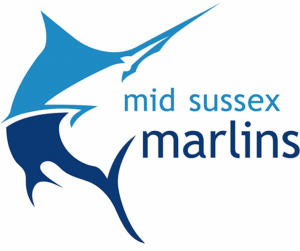 Date of form completion:Time of form completion:Name of person reporting incident:Telephone:Email:Date and location of incident:Time of incident:Description of incident – please include names of people involved, if known:Description of incident – please include names of people involved, if known:Any actions taken by person reporting this incident:Any actions taken by person reporting this incident: